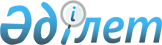 "Сумен жабдықтаудын баламасыз көздері болып табылатын ерекше маңызды топтық және оқшау жүйелердің тізбесін бекіту туралы" Қазақстан Республикасы Үкіметінің 2003 жылғы 13 желтоқсандағы № 1265 қаулысына толықтырулар енгізу туралы
					
			Күшін жойған
			
			
		
					Қазақстан Республикасы Үкіметінің 2012 жылғы 16 қаңтардағы № 63 Қаулысы. Күші жойылды - Қазақстан Республикасы Үкiметiнiң 2015 жылғы 31 қазандағы № 870 қаулысымен      Ескерту. Күші жойылды - ҚР Үкiметiнiң 31.10.2015 № 870 (алғашқы ресми жарияланған күнiнен кейін күнтiзбелiк он күн өткен соң қолданысқа енгiзіледі) қаулысымен.      Қазақстан Республикасының Үкіметі ҚАУЛЫ ЕТЕДІ:



      1. "Сумен жабдықтаудың баламасыз көздері болып табылатын ерекше маңызды топтық және оқшау жүйелердің тізбесін бекіту туралы" Қазақстан Республикасы Үкіметінің 2003 жылғы 13 желтоқсандағы № 1265 қаулысына (Қазақстан Республикасының ПҮАЖ-ы, 2003 ж., № 46, 520-құжат) мынадай толықтырулар енгізілсін:



      көрсетілген қаулымен бекітілген сумен жабдықтаудың баламасыз көздері болып табылатын ерекше маңызды топтық және оқшау жүйелердің тізбесінде:



      "Топтық жүйелер" деген 1-бөлімде:



      "Ақмола облысы" деген кіші бөлім мынадай мазмұндағы реттік нөмірі



      2-1-жолмен толықтырылсын:



      "2-1 "Торғай - Төменгі Торғай - Қайғарлы" топтық су құбыры";



      "Оңтүстік Қазақстан облысы" деген кіші бөлім мынадай мазмұндағы реттік нөмірі 34-2-жолмен толықтырылсын:



      "34-2 "Дарбаза" топтық су құбыры";



      "Шығыс Қазақстан облысы" деген кіші бөлім мынадай мазмұндағы реттік нөмірі 43-1-жолмен толықтырылсын:



      "43-1 "Ақбұзау - Қаражал - Салқынтөбе" топтық су құбыры";



      "Ақтөбе облысы" деген кіші бөлімімен және реттік нөмірі 43-2-жолмен толықтырылсын:



      "43-2 "Айырқызыл - Ақши - Ырғыз" топтық су құбыры";



      "Оқшау жүйелер" деген 2-бөлімде:



      "Батыс Қазақстан облысы" деген кіші бөлім мынадай мазмұндағы реттік нөмірлері 123-1, 123-2, 123-3, 123-4, 123-5, 123-6, 123-7, 123-8, 123-9 жолдармен толықтырылсын:



      "123-1 "Тайпақ" оқшау су құбыры;

      123-2 "Қабыршақты" оқшау су құбыры;

      123-3 "Махамбет" оқшау су құбыры;

      123-4 "Набережное" оқшау су құбыры;

      123-5 "Жамбыл" оқшау су құбыры;

      123-6 "Достық" оқшау су құбыры;

      123-7 "Талдыбұлақ" оқшау су құбыры;

      123-8 "Бұлан" оқшау су құбыры;

      123-9 "Алғабас-Сырым" оқшау су құбыры";



      "Маңғыстау облысы" деген кіші бөлім мынадай мазмұндағы реттік нөмірлері 216-1, 216-2, 216-3 жолдармен толықтырылсын:

      "216-1 "Басқұдық" оқшау су құбыры";

      "216-2 "Баянды" оқшау су құбыры";

      "216-3 "Құрық" оқшау су құбыры";



      "Солтүстік Қазақстан облысы" деген кіші бөлім мынадай мазмұндағы реттік нөмірі 229-1-жолмен толықтырылсын:



      "229-1 "Ленинград" оқшау су құбыры";



      "Шығыс Қазақстан облысы" деген кіші бөлім мынадай мазмұндағы реттік нөмірлері 240-1, 240-2, 240-3, 240-4, 240-5, 240-6, 240-7, 240-8, 240-9, 240-10, 240-11 жолдармен толықтырылсын:



      "240-1 "Қалбатау" оқшау су құбыры;

      240-2 "Үшбиік" оқшау су құбыры;

      240-3 "Бесқарағай" оқшау су құбыры;

      240-4 "Баскел" оқшау су құбыры;

      240-5 "Кіші Владимировка" оқшау су құбыры;

      240-6 "Канонерка" оқшау су құбыры;

      240-7 "Бозтал" оқшау су құбыры;

      240-8 "Кривинка" оқшау су құбыры;

      240-9 "Жаңа ауыл" оқшау су құбыры;

      240-10 "Маңырақ" оқшау су құбыры;

      240-11 "Құйған" оқшау су құбыры";



      "Ақмола облысы" деген кіші бөлімімен және реттік нөмірлері 240-12, 240-13, 240-14, 240-15, 240-16, 240-17, 240-18, 240-19, 240-20, 240-21, 240-22, 240-23, 240-24, 240-25, 240-26, 240-27, 240-28, 240-29, 240-30, 240-31, 240-32, 240-33, 240-34, 240-35-жолдармен толықтырылсын:



      "240-12 "Павловка" оқшау су құбыры;

      240-13 "Новодолинка" оқшау су құбыры;

      240-14 "Ақмырза" оқшау су құбыры;

      240-15 "Новомарковка" оқшау су құбыры;

      240-16 "Қойтас" оқшау су құбыры;

      240-17 "Бозтал" оқшау су құбыры;

      240-18 "Үленті" оқшау су құбыры;

      240-19 "Күншалған" оқшау су құбыры;

      240-20 "Тайбай" оқшау су құбыры;

      240-21 "Жарық" оқшау су құбыры;

      240-22 "Малтабар" оқшау су құбыры;

      240-23 "Елтай" оқшау су құбыры;

      240-24 "Балықты" оқшау су құбыры;

      240-25 "Олжабай Батыр" оқшау су құбыры;

      240-26 "Уәлихан" оқшау су құбыры;

      240-27 "Гастелло" оқшау су құбыры;

      240-28 "Далабай" оқшау су құбыры;

      240-29 "Зерноград" оқшау су құбыры;

      240-30 "Костычев" оқшау су құбыры;

      240-31 "Львов" оқшау су құбыры;

      240-32 "Пригородный" оқшау су құбыры;

      240-33 "Пятигорск" оқшау су құбыры;

      240-34 "Тасөткел" оқшау су құбыры;

      240-35 "Тассуат" оқшау су құбыры";



      "Оңтүстік Қазақстан облысы" деген кіші бөлімімен және реттік нөмірлері 240-36, 240-37, 240-38, 240-39, 240-40, 240-41, 240-42, 240-43, 240-44, 240-45, 240-46, 240-47, 240-48, 240-49, 240-50, 240-51, 240-52, 240-53, 240-54, 240-55, 240-56-жолдармен толықтырылсын:



      "240-36 "Маяқұм" оқшау су құбыры;

      240-37 "Көксарай" оқшау су құбыры;

      240-38 "Аққұм" оқшау су құбыры;

      240-39 "Қаржан" оқшау су құбыры;

      240-40 "Алтынтөбе" оқшау су құбыры;

      240-41 "Қосағаш" оқшау су құбыры;

      240-42 "Жаңабазар" оқшау су құбыры;

      240-43 "Жылы Бұлақ" оқшау су құбыры;

      240-44 "Қазақстанға 20 жыл" оқшау су құбыры;

      240-45 "Тілектес" оқшау су құбыры;

      240-46 "Қазығұрт" оқшау су құбыры;

      240-47 "Қақпақ" оқшау су құбыры;

      240-48 "Үшбұлақ" оқшау су құбыры;

      240-49 "Көкібел" оқшау су құбыры;

      240-50 "Қызыл ата" оқшау су құбыры;

      240-51 "Майбұлақ" оқшау су құбыры;

      240-52 "Шарапхана" оқшау су құбыры;

      240-53 "Жіңішке" оқшау су құбыры;

      240-54 "Махамбет" оқшау су құбыры;

      240-55 "Шарбұлақ" оқшау су құбыры;

      240-56 "Молбұлақ" оқшау су құбыры".



      2. Осы қаулы 2012 жылғы 1 қаңтардан бастап қолданысқа енгізіледі және ресми жариялануға тиіс.      Қазақстан Республикасының

      Премьер-Министрі                                    К. Мәсімов
					© 2012. Қазақстан Республикасы Әділет министрлігінің «Қазақстан Республикасының Заңнама және құқықтық ақпарат институты» ШЖҚ РМК
				